           Kirchenkreis Harzer Land 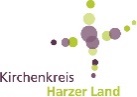 ANTRAG KOLLEKTENVERLEGUNGAn die Superintendentur OsterodeKirchengemeinde _______________________________________________________________________Name, Vorname ________________________________________________________________________Wir bitten um Genehmigung, die lt. Kollektenplan einzusammelnde Kollektevom _________________ auf den _____________________zu verlegen. Statt der vorgeschlagenen Kollekte soll gesammelt werden für____________________________________________________________________________________Begründung ____________________________________________________________________________Außerdem bitten wir um Genehmigung, die lt. Kollektenplan einzusammelnde Kollektevom _________________ auf den _____________________zu verlegen. Statt der vorgeschlagenen Kollekte soll gesammelt werden für____________________________________________________________________________________Begründung ____________________________________________________________________________Den unteren Abschnitt bitte nicht ausfüllen__  __  __  __  __  __  __  __  __  __  __  __  __  __  __  __  __  __  __  __  __  __  __  __  __  __  __  __  __  __  Ev.-luth. Kirchenkreis Harzer LandDie SuperintendentinZurück an 		AbsenderZur Kenntnisnahme an Kirchenamt NortheimDer Verlegung der Kollekte(n) wird hiermit zugestimmtMit freundlichem Gruß, Ihre		       Signature _______________________________________________________________